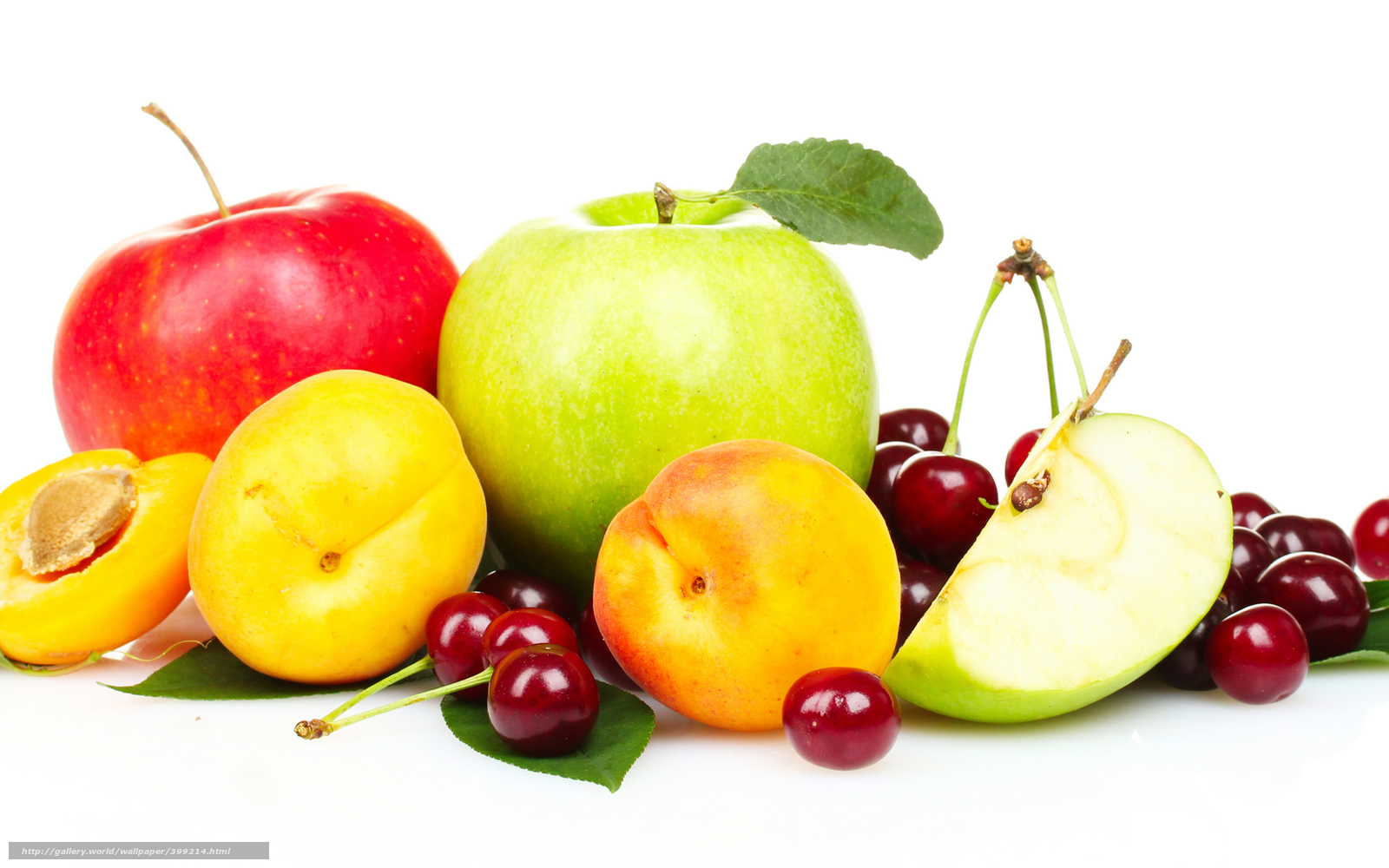 ОПИСАНИЕ ПРОЕКТАПроектом подразумевается запуск производства натуральных соков на базе действующего предприятия по переработке винограда. Проектом предполагается переработка фруктов и производство следующих конечных продуктов: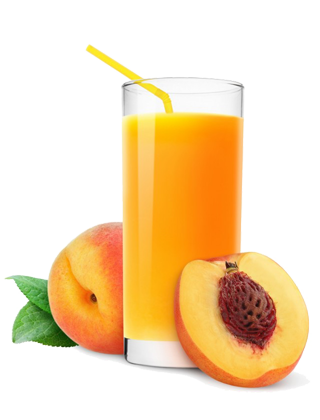 Яблочный сок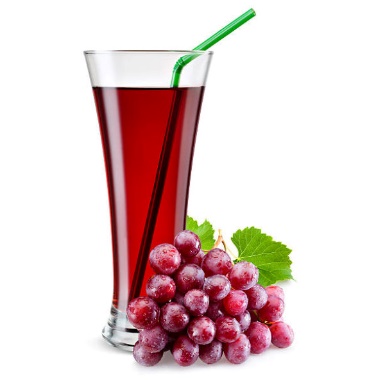 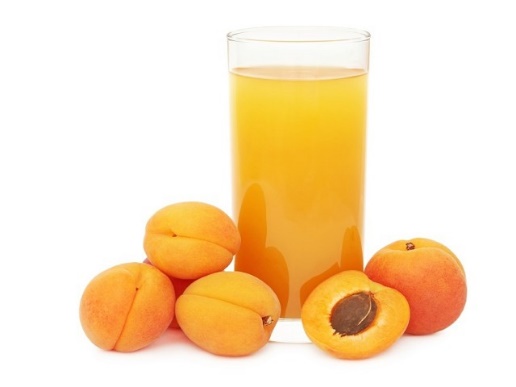 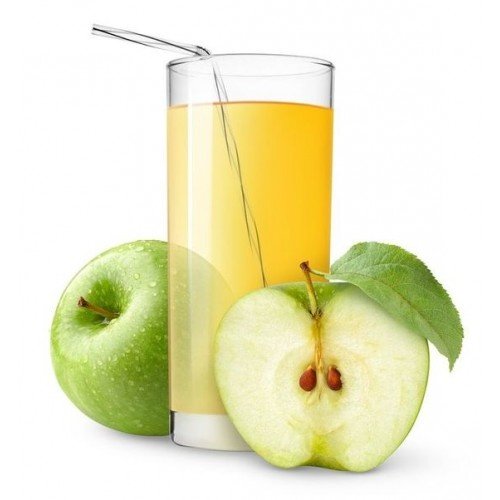 Персиковый сокАбрикосовый сокВишневый сокТоматный сокВиноградный сокВиноматериал Коньячный спиртКроме того, для обеспечения предприятия собственным сырьем Проект предполагает реконструкцию действующих виноградников общей площадью в 40 га. 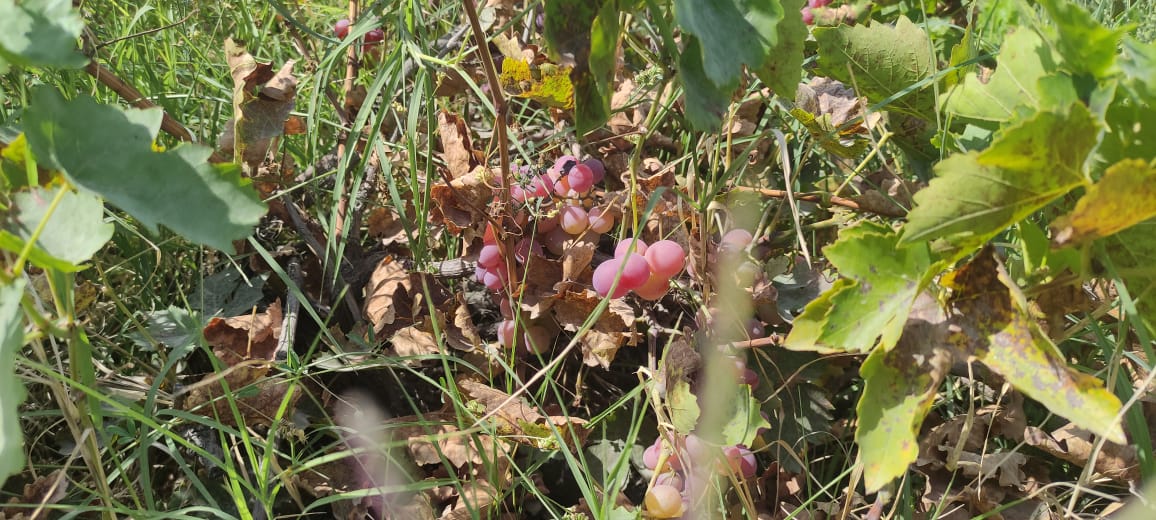 Ожидаемые мощности переработки фруктов составляют до 100 тонн фруктов в час. Ожидается, что предприятие будет перерабатывать фрукты и овощи с постепенным увеличением объемов переработки из года в год, начиная с 1200 тонн в первый год и заканчивая 2100 тонн на пятый год после запуска Проекта.ГЕОГРАФИЧЕСКОЕ РАСПОЛОЖЕНИЕ ПРОЕКТАДействующая производственная база расположена в с. Кайтпас Кадамжайского района Баткенской области в 80 км от районного центра города Кадамжай и в 28 км от областного центра города Баткен.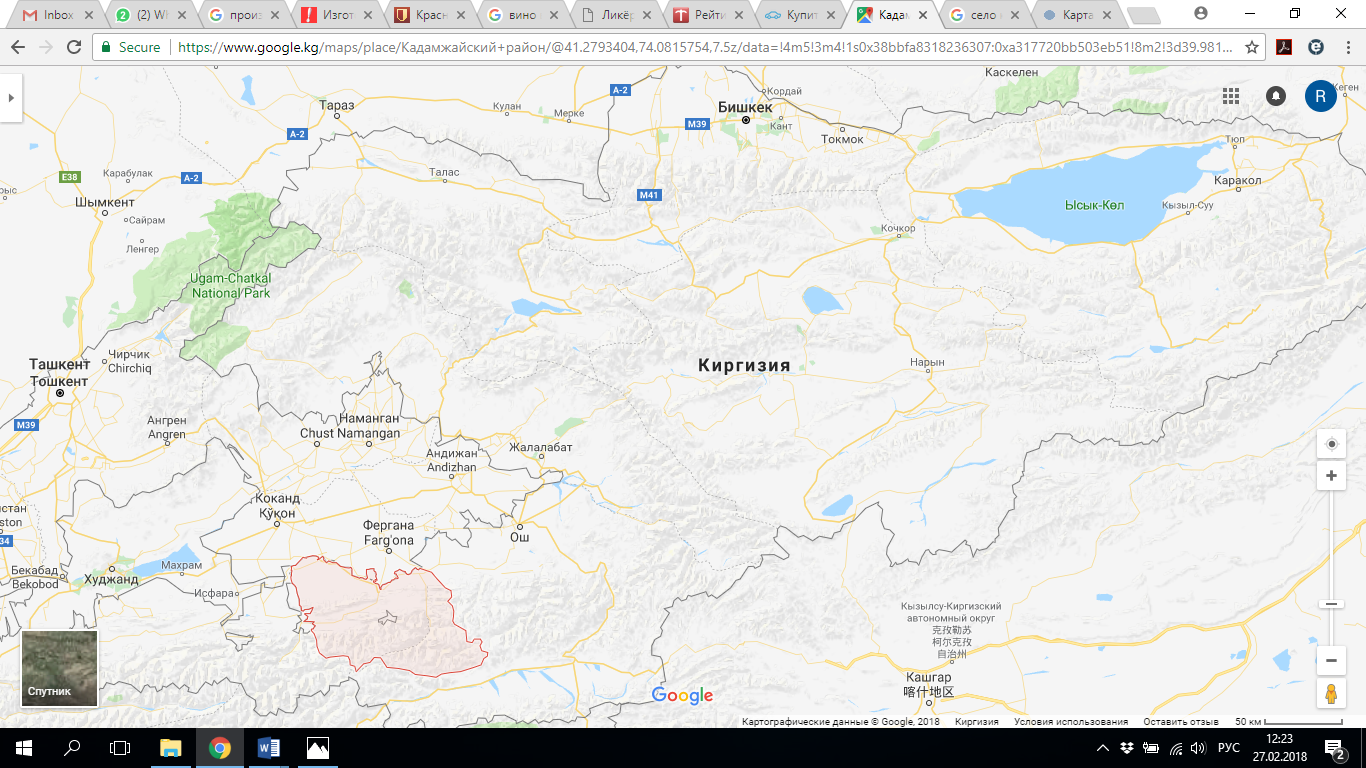 ОПИСАНИЕ ИНИЦИАТОРА ПРОЕКТАИнициатором Проекта выступает ОсОО «Юг Пром», которое ведет деятельность в производстве винного и коньячного материала. Основными заказчиками продукта производства являются крупные производители винных и коньячных напитков в Кыргызстане, одним из которых является компания «Кыргыз Коньягы».В собственности Компании имеется производственная база общей площадью 5 га. На территории расположены:цех для переработки винограда площадью 3500 м2цех розлива винадве котельные для производства параскладские помещения площадью 30 000 м2Кроме того, у Компании имеется собственный виноградник площадью в 40 га, который находится в аренде на 20 лет. Срок аренды заканчивается в 2037 году.Основными поставщиками сырья Компании являются фермеры из Таджикистана, Баткена, и Лейлекского района. Кроме того, виноград также закупается у местных Айыл Окмоту – Кыштак и Ак-Турпак. В 2020 году Компания начала частичную реконструкцию собственных виноградников, где были решены вопросы с поливом. В 2021 году с виноградников было собрано 20 тонн винограда для дальнейшей переработки.В 2019 году Компания переработала 640 тонн винограда и произвела 70,3 тонны коньячного спирта, в 2020 году из-за пандемии COVID-19 было переработано только 150 тонн винограда и произведено 16,6 тонн коньячного спирта, в 2021 году предполагается переработать 500 тонн винограда. На сегодняшний день Компания занимается только производством коньячного спирта. В период 2007-2008 гг. Компания занималась производством вина под собственным брендом, но напиток стали подделывать, и Компания не справилась с недобросовестной конкуренцией.В связи с этим было принято решение производить только основу для вина, коньяка, винных и коньячных напитков.УСТОЙЧИВЫЕ КОНКУРЕНТНЫЕ ПРЕИМУЩЕСТВА ПРЕДПРИЯТИЯ И ПРОЕКТАКОМАНДА МЕНЕДЖМЕНТАИСТОРИЧЕСКИЕ ФИНАНСОВЫЕ ПОКАЗАТЕЛИ КОМПАНИИВвиду введенного карантина и ограничений из-за пандемии COVID-19 Компания не могла вести деятельность полноценно. Кроме того, закрытые границы также не позволили Компании импортировать достаточные объемы винограда из Таджикистана и Узбекистана для его последующей переработки В 2021 году Компания предполагает переработать 500 тонн винограда, что позволит произвести 49 тонн коньячного спиртаПРОГНОЗНЫЕ ФИНАНСОВЫЕ ПОКАЗАТЕЛИ ПРОЕКТАIRR на конец 2026 года составляет 12,48%Период окупаемости проекта составляет 3,34 года, дисконтированный период окупаемости составляет 4,36 летИСТОЧНИКИ ФИНАНСИРОВАНИЯ И ИСПОЛЬЗОВАНИЕ СРЕДСТВКРАТКИЙ ОБЗОР РЫНКА ПЛОДОВОЙ ПРОДУКЦИИ В КЫРГЫЗСТАНЕ И ПОТЕНЦИАЛ ЭКСПОРТАПлодоперерабатывающая отрасль является одной из приоритетных и экспортно-ориентированных отраслей в агропромышленном секторе Кыргызской Республики.В настоящее время производственный потенциал отрасли базируется на 27 промышленных предприятиях и более чем 300 мини-цехов общей мощностью консервированной плодоовощной продукции около 127,0 млн. условных банок в год (муб/год). При эффективном использовании имеющихся мощностей в год можно перерабатывать до 40,0 тыс. тонн фруктов и ягод, 10,0 тыс. тонн винограда, 110,0 тыс. тонн томатов, 10,0 тыс. тонн овощей.Высокий экспортный потенциал этой отрасли позволяет увеличить экспорт плодоовощной продукции до 20% в год. Ключевыми экспортными рынками являются Казахстан и Россия, которые закупают около 65% от всего объема экспорта плодовоовощной продукции.Удельный вес переработки овощей и фруктов по республике низкий и не превышает 13-14%. Перерабатывающие предприятия используют установленные производственные мощности, в основном, на 10%. При этом 75% предприятий закупают сырье, 22% предприятий имеют собственную сырьевую базу и 3% предприятий импортируют сырье.Увеличению объемов продукции препятствует ограниченность финансовых возможностей предприятий, а также сезонный характер работы. Предприятия отрасли не способны конкурировать с покупателями сырья соседних государств по ценовому фактору, и основной объем выращенных овощей и фруктов экспортируется в сыром виде.ПРЕДЛОЖЕНИЕ ДЛЯ ИНВЕСТОРАВысокое качествоКомпания производит натуральный виноматериал и коньячный спирт исключительно из винограда.В настоящее время большая часть винных и коньячных напитков производится с добавлением различных ароматизаторов и красителей, в качестве сырья используется вода и спирт, что говорит об отсутствии винограда как такового в составе напитков.Доступность экологически чистого сырья в регионе для производства натуральных соков позволит наладить производство высококачественных соков без добавок различных консервантов.Наличие виноградникаКомпания продлила аренду виноградных садов на 20 лет в 2018 году.Для повышения качества и снижения себестоимости в стратегию развития входит реконструкция сада и собственное выращивание виноградаНаличие собственного винограда позволит также не зависеть от поставщиковНалаженная инфраструктураВ Компании имеется скважина и трансформатор, а также транспортный узел. Завод находится по дороге Баткен-Ош.Данный фактор дает преимущество в логистикеПерспектива роста и географическое расположениеПри успешной реализации стратегии развития Компания сможет значительно увеличить объемы производства и расширить сбыт не только по всему Кыргызстану, но и экспортировать продукцию в Узбекистан, Таджикистан и Казахстан.Завод расположен вблизи с границами Узбекистана и ТаджикистанаОпытная команда и управлениеКудайкулов Ж., который является директором Компании, имеет 20 лет опыта в винной промышленностиКроме того, в команде работает опытный технолог, который следит за всем процессом производства и качеством производимого продуктаЖАМАЛДИН КУДАЙКУЛОВГенеральный директорВысшее образование. Фрунзенский Политехнический Институт по специальности инженер.Свою трудовую деятельность начал с должности ниженера-технолога на Джалал-Абадском автоагрегатном заводе, где проработал до декабря 1977 года.С декабря 1977 года перевелся на работу в Джалал-Абадский городской комитет комсомола.С 1983 года начал работу в качестве главного механика Кызыл-Кийской обувной фабрики.С 1990 года начальник Кызыл-Кийского ОАО «Рембыттехника»С 1998 года  по настоящее время – Директор ОсОО «Юг пром».Исторические финансовые показатели, долл. США20162017201820192020Выручка209 481134 920133 33139 7846 117Переработано винограда, тонн1 268817720640151Произведено коньячного спирта, тонн124,480,1679,270,316,6Бухгалтерский баланс20162017201820192020АКТИВЫ16 230,56 580,69 155,88 052,19 016,3Оборотные активы14 374,04 724,15 248,55 515,05 109,0Денежные средства в банке3,2503,00,00,20,2Дебеторская задолженность8 357,74 221,10,00,00,0Товарно-материальные запасы6 013,10,05 219,25 275,54 869,5Запасы вспомогательных материалов0,00,029,3239,3239,3Авансы выданные0,00,00,00,0Внеоборотные активы1 856,51 856,53 907,32 537,13 907,3ОБЯЗАТЕЛЬСТВА12 944,83 097,05 662,92 410,32 004,4Красткосрочные обязательства12 944,83 097,05 662,92 410,32 004,4КАПИТАЛ3 285,73 483,63 492,95 641,87 011,9Уставный капитал3 104,73 104,73 104,73 104,73 104,7Нераспределенная прибыль181,0216,0221,22 370,13 740,2Резервный капитал0,0162,9167,0167,0167,0ИТОГО ОБЯЗАТЕЛЬСТВА И КАПИТАЛ16 230,56 580,69 155,88 052,19 016,3План продаж в натуральном выраженииЕд. изм.20222023202420252026Виноматериалл294 000420 000546 000672 000672 000Коньячный спиртл27 44039 20050 96062 72062 720Яблочный сокупаковка 3л023 33323 33323 33323 333Персиковый сокупаковка 3л020 00020 00020 00020 000Абрикосовый сокупаковка 3л020 00020 00020 00020 000Вишневый сокупаковка 3л023 33323 33323 33323 333Томатный сокупаковка 3л021 66721 66721 66721 667Виноградный сокупаковка 3л07 0007 0007 0007 000Прогнозные финансовые показатели, долл. США20222023202420252026Выручка172 941435 294509 412583 529583 529Валовая прибыль73 405231 512270 738314 669342 904EBITDA65 322223 430262 655306 587334 822Источник финансированияСумма, долл. СШАИспользование средствСумма, долл. СШАИнициатор Проекта82 353Реконструкция виноградника319 689Финансовый инвестор669 689Оборудование300 000Ремонт производственного цеха50 000Оборотный капитал82 353Итого:752 042Итого:752 042Наименование200920102011201220132014201520162017201820192020Соки овощные и фруктовые (тыс. литров)7 628,36 996,910 326,211 259,313 035,111 734,38 656,15529,19411,08880,27805,06613,3Фрукты и овощи переработанные (тонн)2 602,82 573,33 756,82 529,32 699,62 701,24 063,14240,55859,92182,83404,28716,5ЮРИДИЧЕСКИЙ МЕХАНИЗМОбщество с ограниченной ответственностьюВИД ФИНАНСИРОВАНИЯПрямые инвестиции в капиталСУММА669 689 долл. СШАКОЛ-ВО ТРАНШЕЙТранш №1 – реставрация виноградниковТранш №2 – приобретение и монтаж оборудованияТранш №3 – ремонт производственного цехаОБЕСПЕЧЕНИЕ100% доли участия ОсОО «Юг Пром»